وصف البرنامج الاكاديميلمادة المحاسبة المالية المتوسطة المرحلة الثانية / الفصل الدراسي الأول وصف المقرر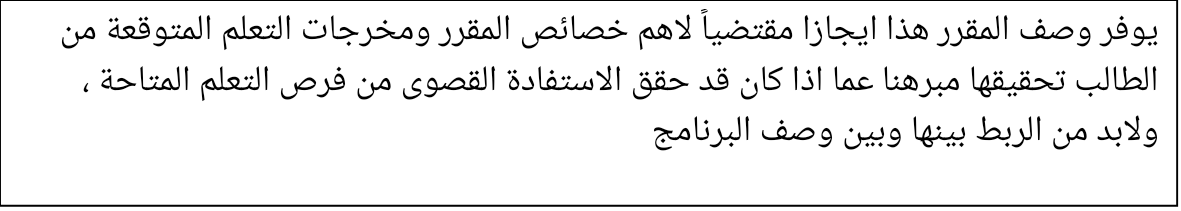 دد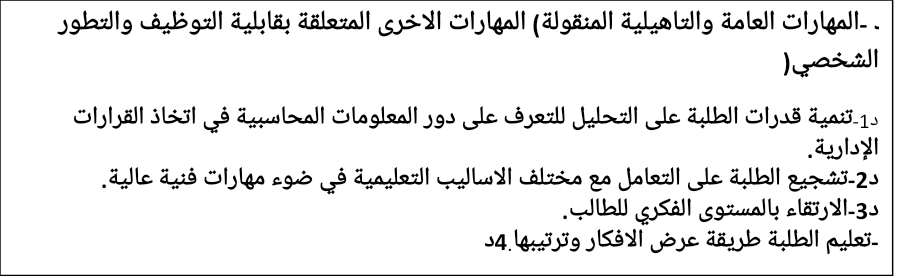 المؤسسة التعليميةكلية الادارة والاقتصادالقسم العلمي / المركزقسم الادارة العامةاسم / رمز المقررالمحاسبة المتوسطة اشكال الحضور المتاحةمحاضرات اسبوعيةالفصل / السنةفصليعدد الساعات الدراسية (الكلي)45 ساعة تاريخ اعداد هذا الوصف8/10/2020اهداف المقرراهداف المقرر  تحسين قدرة الطالب على معرفة كيفية إجراء المعالجة المحاسبية والتسويات القيدية لبعض عناصر قائمة المركز المالي بما يسهم في إتاحة معلومات مالية تهدف إلى خدمة الإدارات بمختلف مستوياتها وبما يعزز عملية التخطيط والرقابة وتسهيل عملية اتخاذ القرارات .  تحسين قدرة الطالب على معرفة كيفية إجراء المعالجة المحاسبية والتسويات القيدية لبعض عناصر قائمة المركز المالي بما يسهم في إتاحة معلومات مالية تهدف إلى خدمة الإدارات بمختلف مستوياتها وبما يعزز عملية التخطيط والرقابة وتسهيل عملية اتخاذ القرارات .9- مخرجات المقرر وطرائق التعليم والتعلم والتقييمأ- المعرفة والفهم أ1- التعرف على اهم المواضيع التي تخص المحاسبة المالية المتوسطة  وجعل الطلبة مدركين للاطار العام للمادة.2-التعرف على اهم المشاكل المرتبطة ببعض عناصر القوائم المالية وكيفية إجراء المعالجات القيدية في نهاية السنة المالية فضلا عن توضيح كيفية عرضها في القوائم المالية .ج- مهارات التفكيرج1-الافادة من المادة العلمية في فهم كيفية انتاج وتوصيل المعلومات المحاسبية لمتخذي القرارات.ج2-تعلم التفاعل والتواصل اثناء المحاضرة.ج3-القدرة على توظيف المعلومات المحاسبية لخدمة الإدارة في أداء وظائفها المختلفة من تخطيط وتنظيم ورقابة واتخاذ القرارات.    طرائق التعليم والتعلم 1-المحاضرات النظرية 2-مشاركات الطلبة الفاعلة داخل المحاضرات3- طرح أسئلة العصف الذهني     4- محاكاة الواقع الميداني من خلال عرض بعض الأمثلة التطبيقية حول المادة   طرائق التقييم من خلال  الامتحانات اليومية والشهرية والفصليةاختبارات نظريةالعصف الذهني اختبارات عن بعد من خلال Google Classroom 10- بنية المقرر10- بنية المقرر10- بنية المقرر10- بنية المقرر10- بنية المقرر10- بنية المقرر10- بنية المقررالاسبوعالساعاتمخرجات التعلم المطلوبةاسم الوحدة /او الموضوعطريقة التعليمطريقة التعليمطريقة التقييم13الفهم والتحليلمراجعة الدورة المحاسبية اسئلة شفهية وتحريرية والمناقشات23الفهم والتحليلالمحاسبة عن الإيرادات والمصروفات المقدمة والمستحقة33الفهم والتحليلالمحاسبة عن الإيرادات والمصروفات المقدمة والمستحقةاسئلة شفهية وتحريرية والمناقشات43الفهم والتحليلالمحاسبة عن الإيرادات والمصروفات المقدمة والمستحقةاسئلة شفهية وتحريرية والمناقشات53الفهم والتحليلإعداد القوائم المالية (قائمة المركز المالي وقائمة الدخل فقط)اسئلة شفهية وتحريرية والمناقشات63الفهم والتحليلإعداد القوائم المالية (قائمة المركز المالي وقائمة الدخل فقط)اسئلة شفهية وتحريرية والمناقشات73الفهم والتحليلإعداد القوائم المالية (قائمة المركز المالي وقائمة الدخل فقط)اسئلة شفهية وتحريرية والمناقشات83الفهم والتحليلالامتحان الأولالامتحان الأول93الفهم والتحليلالمحاسبة عن  المدينين المحاسبة عن  المدينين اسئلة شفهية وتحريرية والمناقشات103الفهم والتحليلالمحاسبة عن  المدينينالمحاسبة عن  المدينيناسئلة شفهية وتحريرية والمناقشات113الفهم والتحليلالمحاسبة عن  المدينينالمحاسبة عن  المدينيناسئلة شفهية وتحريرية والمناقشات123الفهم والتحليلالمحاسبة عن الموجودات الثابتةالمحاسبة عن الموجودات الثابتةاسئلة شفهية وتحريرية والمناقشات133الفهم والتحليلالمحاسبة عن الموجودات الثابتةالمحاسبة عن الموجودات الثابتةاسئلة شفهية وتحريرية والمناقشات143الفهم والتحليلالمحاسبة عن الموجودات الثابتة المحاسبة عن الموجودات الثابتة اسئلة شفهية وتحريرية والمناقشات153الفهم والتحليلالامتحان الثانيالامتحان الثانياسئلة شفهية وتحريرية والمناقشات11- البنية التحتية11- البنية التحتيةالكتب المقررة المطلوبة2 – المراجع      الرئيسية(المصادر)كتاب المحاسبة المالية (المتوسطة) على وفق المعايير الدولية للتقارير المالية،  د. طلال محمد علي الججاوي و د. حيدر علي المسعودي، الطبعة العربية الأولى 2018 كتاب المحاسبة المتوسطة الأستاذ عبد الفتاح أمين حسن وحسين جاسم فلاح ، الطبعة الثانية 2001.  كتاب المحاسبة المتوسطة (رؤية معاصرة) د. سعود جايد مشكور و د. علي نعيم جاسم ود. ناظم حسن عبد السيد، الطبعة الأولى 2012.   الكتب والمراجع التي يوصي بيها (المجلات العلمية،التقارير،......)المراجع الالكترونية،مواقع الانترنيت.....12- خطة تطوير المقرر الدراسيتطوير مهارات الطلبة في قسم الادارة العامة فيما يتعلق بعلم المحاسبة لما له من اهمية في ادارة المؤسسات الحكومية والعامة.